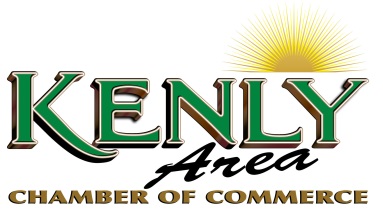 Membership Application(April 1, 2022 – March 31, 2023)Member Name:	_____________________________________________________Business Type:	_____________________________________________________			(For Directory:  i.e.:  Civic Club, Retailer, Utility, Restaurant, Office, Professional)Contact Person:	_______________________________  Title:	_______________Mailing Address:	____________________________      Town:	_______________State:	______  Zip:	_________     Street Address:	__________________________								(If Different)Phone #’s:  	______________	Fax:	______________	Cell:	_______________E-Mail Address:	_____________________ Web Site Address:	__________________________Facebook Page:   ______________________________________Business Type:_________________________ Employee #:_________    Base Dues:_____________		(From Table Above)			         (If Applicable)	            (From Table Above)	             Base Dues Structure for 2021-22Retired Individuals (60 & Older):				$   35.00Individuals:							$   45.00Homebased Business:                                                                  $   60.00Churches/Schools/Civic Organizations:			$   60.00Elected Officials & Candidates for Office:			$   60.00Farmers:							$   75.00Business/Industry/Manufacturing/Office/Professional:					1-5   	Employees		$ 100.00					6-10  	Employees		$ 150.00					11-15  	Employees		$ 200.00					16-20	Employees		$ 250.00					21 +	Employees		$ 300.00Banks:								$ 300.00Utilities::							$ 300.00Ancillary Businesses:  (For Additional Businesses Owned)		$   50.00